Wiatr 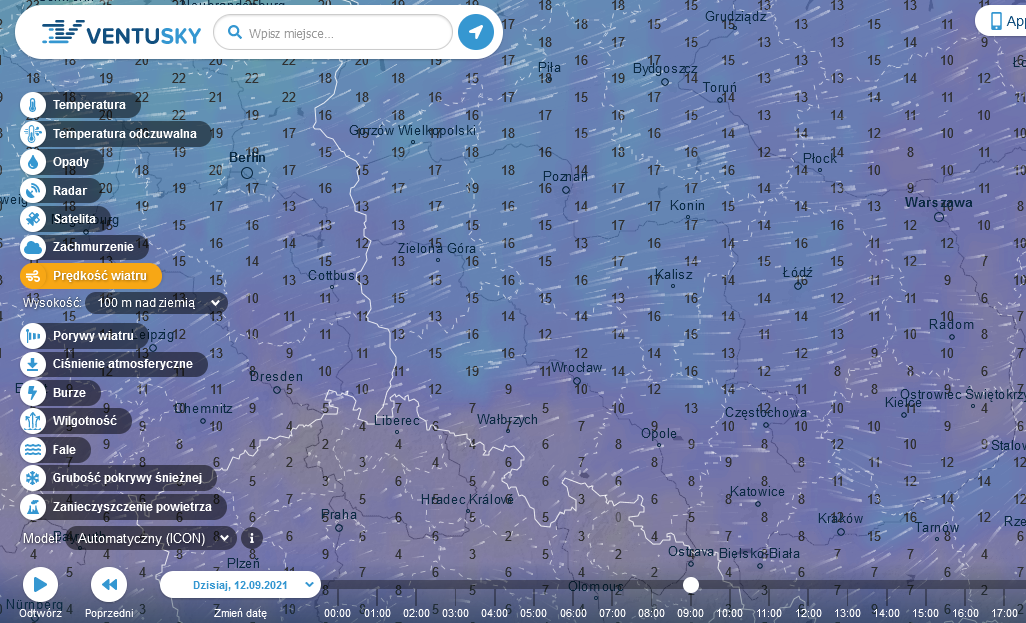 Wiatr 11.00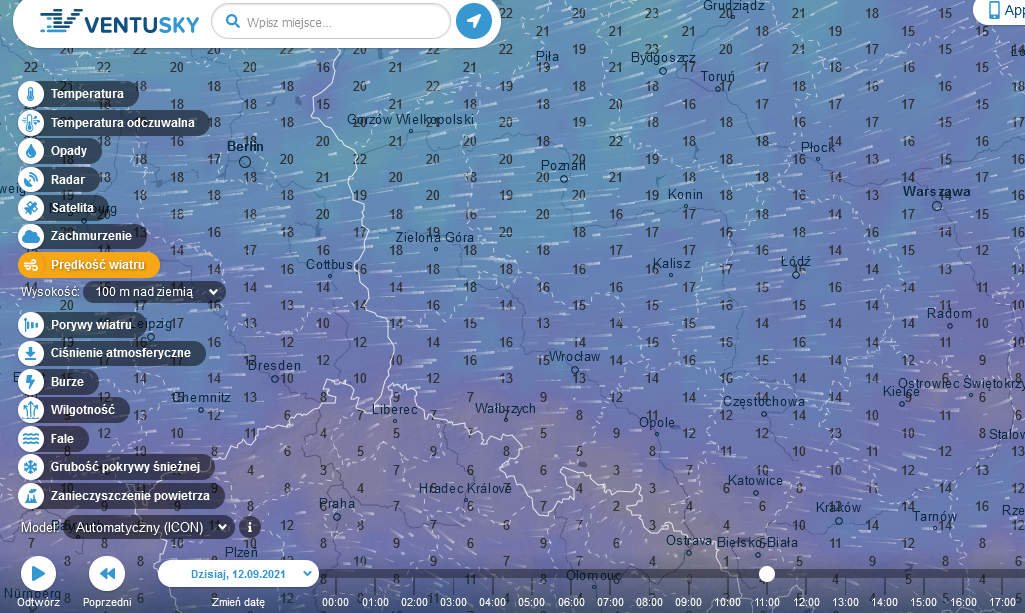 Temperatur 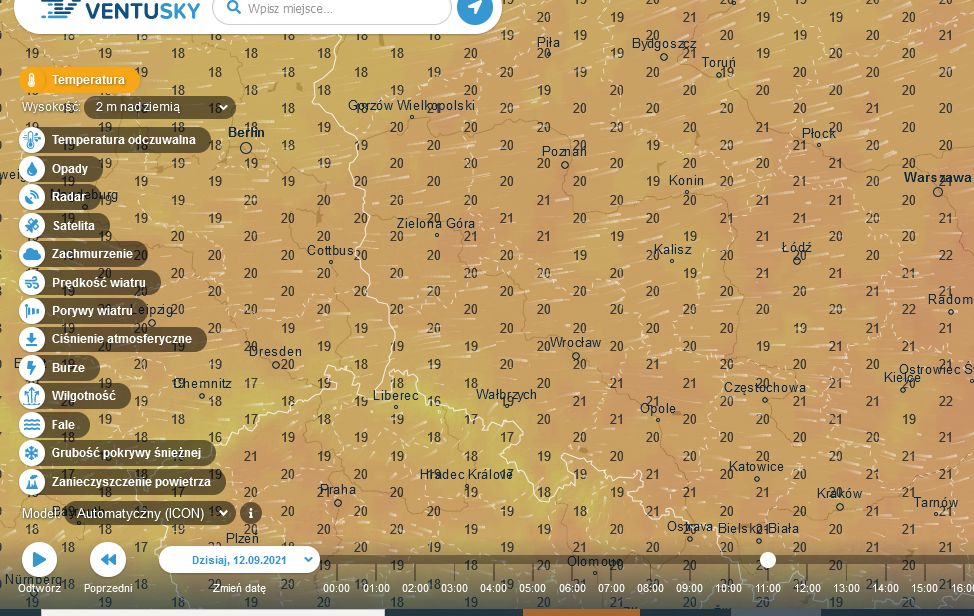 Zachmurzenie procentowe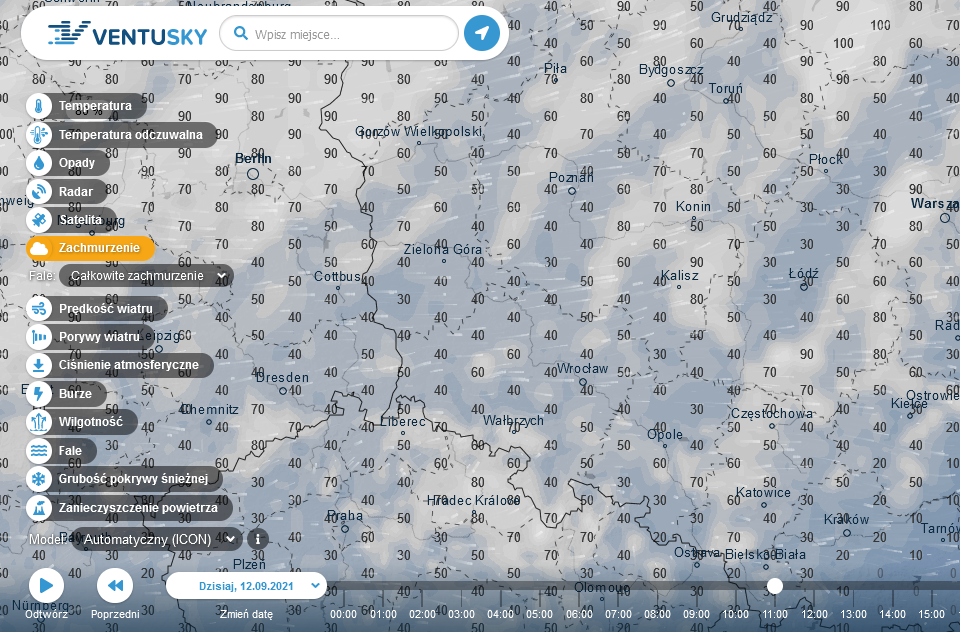 Ciśnienie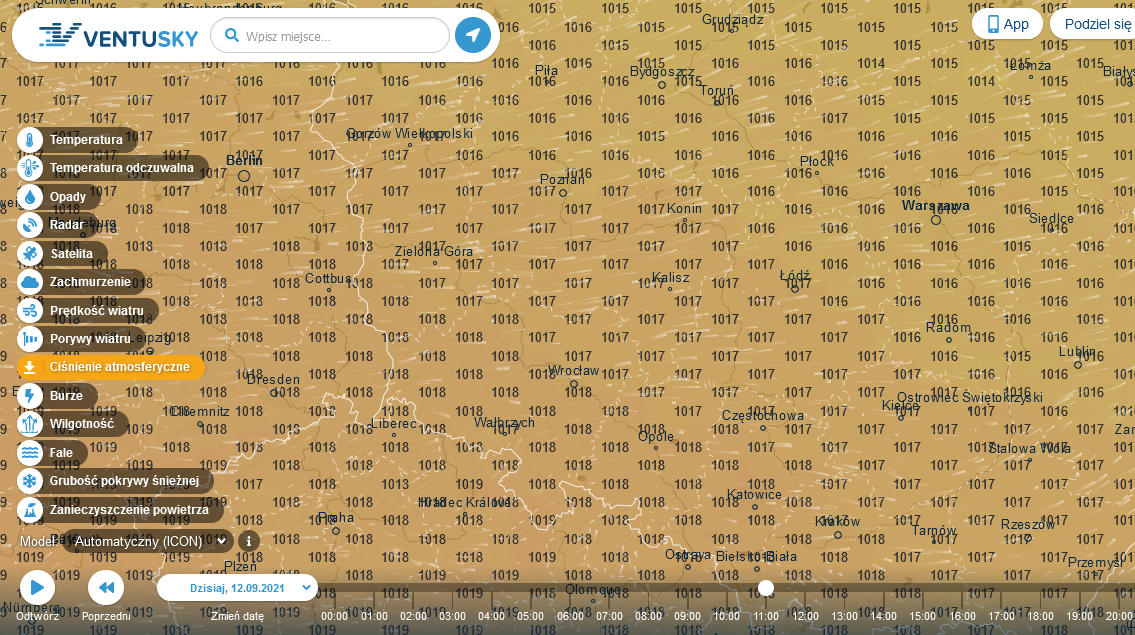 Radar deszczu 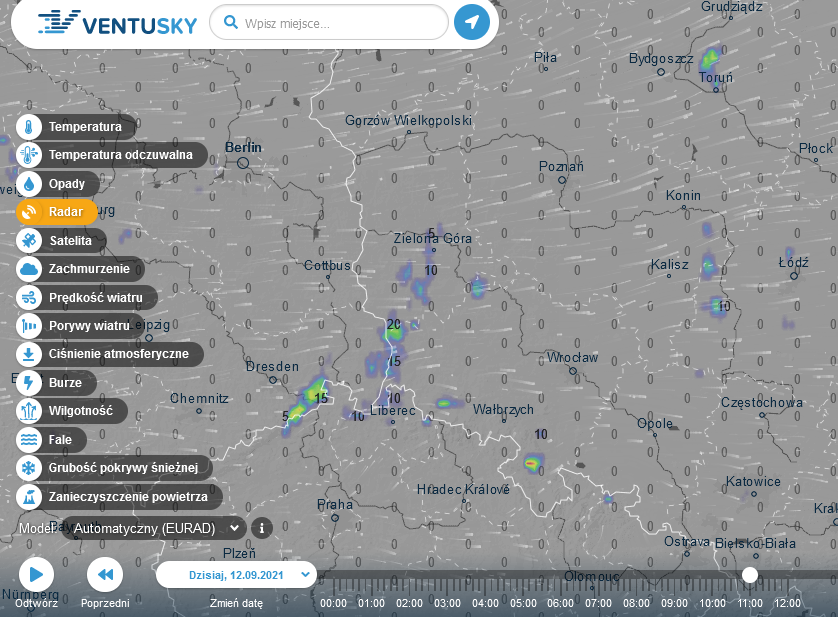 Satelita 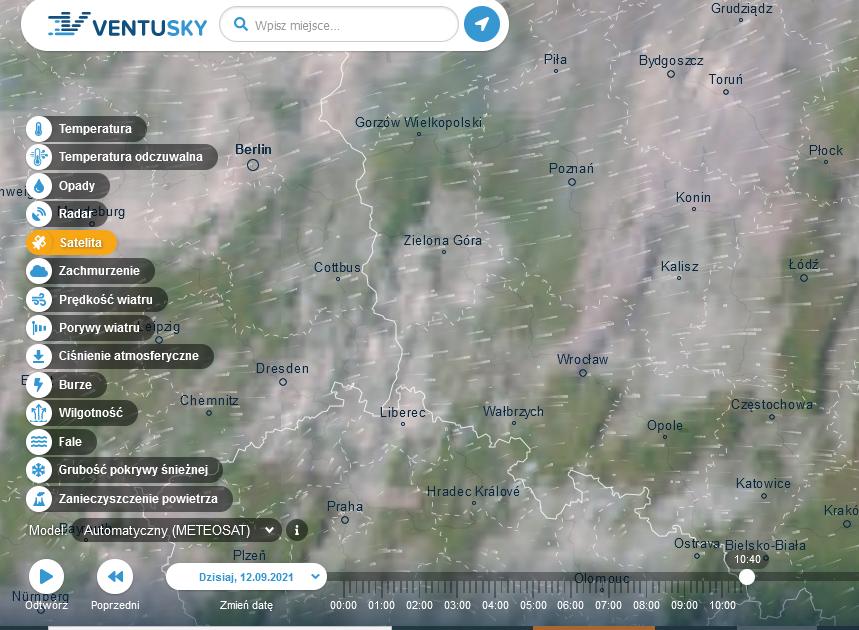 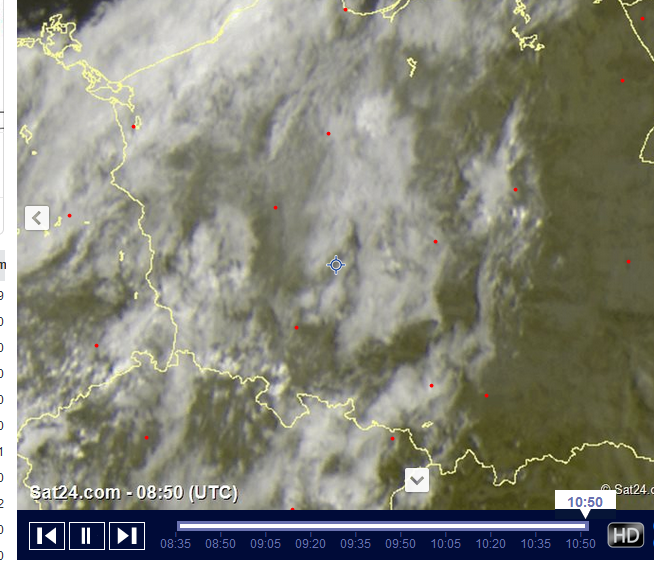 